垃圾海    海中鯨魚跳出水面透氣，寬廣的藍色海洋變成垃圾海，這可不是危言聳聽，人類垃圾持續往海裡丟，就是這幅恐怖景象。研究人員：「每一次把漁網放到海裡去，撈上來的都是圾垃，再撈一次還是垃圾。」    垃圾撈不完，北太平洋上由分解塑膠碎片形成的「垃圾海」面積，過去40年增加了足足有100倍之多，光想就嚇人，更慘的是人造塑膠垃圾水上飄，海生昆蟲「海黽」找到棲息地，不在天然浮木或貝殼上產卵，反而找上保特瓶，拯救海洋生態，迫在眉睫。　　海洋專家意外發現，在太平洋上有一個全球最大的垃圾海，面積相當於一個德州大小，為什麼叫垃圾海？因為在這裡，隨處都可以撈起人類隨意丟棄的垃圾，有人把海底撈起來的塑膠垃圾，改裝成一台吸塵器，另外紐約則有服裝設計師，專門撿廢棄的雨傘，來作洋裝、包包，甚至是新娘婚紗。　　因各種原因流入海洋的垃圾，靠近陸地一些的，就被推往沙灘，汙染我們的海岸環境，在台灣我們可以撿到來自日本、東南亞的垃圾，而在美國、韓國等處，也可以發現台灣的垃圾，但尚有許多的垃圾在海洋中漂流，影響了自然生態。「垃圾」食物威脅海洋生物生存
根據綠色和平組織的調查，目前有267種的海洋生物受到垃圾的威脅，每年至少有1百萬隻海鳥誤食或受困死亡，80%海洋垃圾來自陸地，這些垃圾隨著洋流四處旅行，造成全球海域污染，並威脅海洋生物的生存。
以夏威夷美麗的珊瑚礁小島~中途島來說，島上有數以萬計的海豚、海鳥、海龜、海豹和珊瑚礁魚類，全世界近70％的黑背信天翁也住在這裡。但每年近50萬隻誕生的稚鳥，有20萬隻會因脫水或營養不良死亡，這些死去的雛鳥被父母餵食著滿肚子的塑膠製品，因此餓死、中毒、或是噎死！(資料引用自台灣清淨海洋行動聯盟)

2. 可能成為我們盤中的有毒食物
流入海洋的這些塑膠垃圾會像海綿般吸收人造化學毒素，再輾轉進入動物體內，如大型魚類等，最後出現在人們的餐桌上。

3. 海洋中永遠無法分解的塑膠濃湯
丟入或流入海中的垃圾，很大的一部份，在海中被不同勢力的洋流驅趕，成為塑膠濃湯在海面漂浮，根據英國《獨立報》的報導，從美國加州外海約五百海里至夏威夷，再到接近日本的太平洋北部海底流動著一條海洋垃圾帶，呈現宛如一層巨型濃湯般的廢棄物，面積相當美國大陸的兩倍，可以說是全球最大的垃圾場。這些垃圾會不斷碎裂成小的塑膠塊，卻不會消失。PIC:鳥類死亡解剖，發現肚子裡都是ㄧ些塑膠製品，誇張的是還有打火機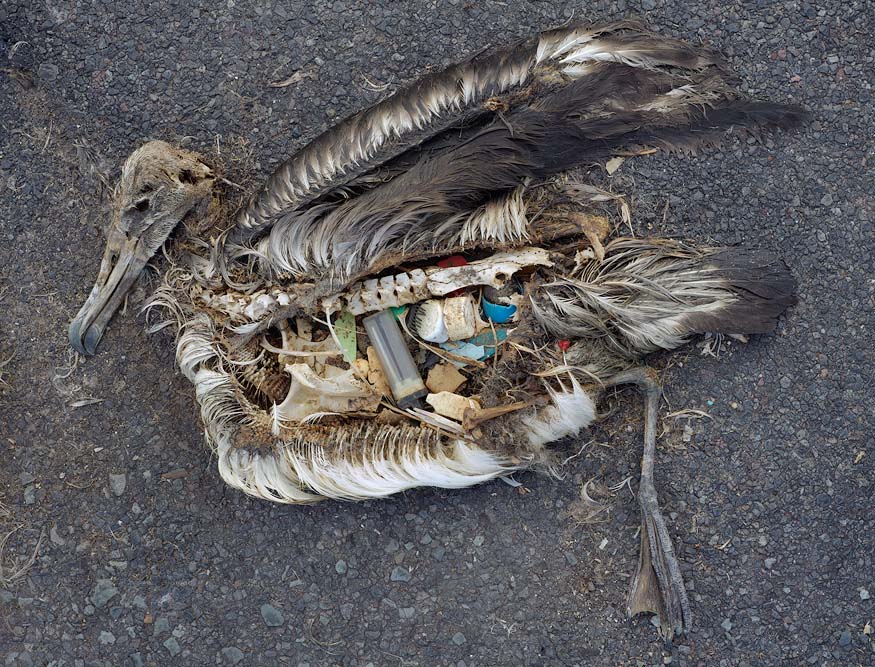 PIC:海洋垃圾殘害海豹和海獅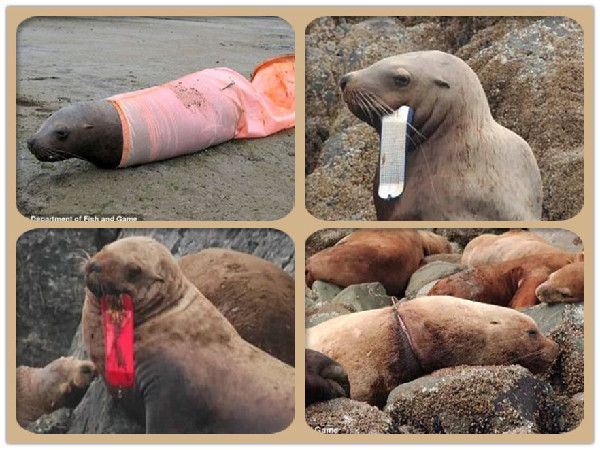 PIC:日本地震過後的巨量垃圾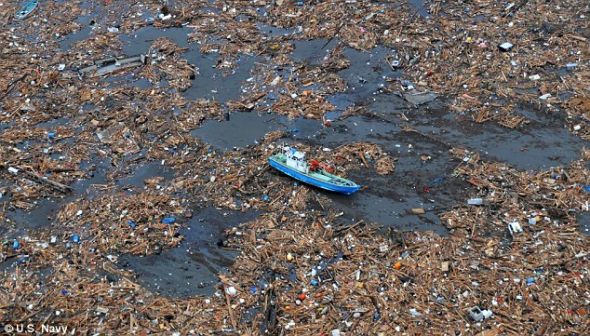 為什麼要解決｢海洋垃圾｣問題？
全球每年生產塑膠製品3000億磅，塑膠分解時間約要四百年，棄置於陸上或海中的食物與飲水塑膠容器、玩具、塑膠袋、釣魚線與網具，因為塑膠的特質，只會碎裂成愈來愈小的碎屑，但永遠不會完全消失。
根據國際淨灘行動25年來的統計資料發現，海邊數量最多的前十名垃圾依序為菸蒂、食物容器與包裝袋、瓶蓋、免洗餐具、塑膠飲料瓶、塑膠袋、玻璃瓶、鐵鋁罐、吸管攪拌棒、繩子等，其中塑膠製品為最大宗。

以2010台灣國際淨灘日活動結果為例，有70%垃圾來自海岸遊憩行為與都市裡沒有被處理好的垃圾，沿著下水道系統流入海中，其中與「飲料」相關的包括塑膠飲料瓶、玻璃飲料瓶、鐵鋁罐、瓶蓋及吸管，佔所有垃圾40%，而食物容器與塑膠袋也佔20%的比例，菸蒂數量亦高居6.2%，免洗餐具則佔了2.6%。 (資料引用自台灣清淨海洋行動聯盟)

解決海洋垃圾幫助了誰？
每年有267種的海洋生物受到垃圾的威脅，且至少有1百萬隻海鳥誤食或受困死亡；而且食用塑膠垃圾的海洋生物，許多會成為我們桌上的佳餚，因此為了保護海洋生物，也預防人類吃進有毒的海鮮，造成身體的危害，請一起行動關心海廢問題。
我們可以如何改善海洋環境？
每年的九月第三個週六為國際淨灘行動（ICC，International Coastal Clean up），由美國海洋保育協會於一九八六年發起，台灣於二○○○年由黑潮文教基金會引進，並於之後由台南市社區大學、台灣環境資訊協會、荒野保護協會、國立海洋科技教育博物館籌備處、黑潮海洋文教基金會等團體共同成立「台灣清淨海洋行動聯盟」，當天全球各地關心海洋的團體，將同步舉行淨灘，而淨灘不只是撿垃圾而已，重要是要紀錄垃圾、分析垃圾的來源，提醒大眾海洋垃圾污染的嚴重性，並尋求解決之道。

1. 減少塑膠製品的使用，尤其是一次性容器
塑膠廢棄物佔海洋垃圾超過60％，關心海廢問題的大家，別忘減少塑膠用品的使用，還給海洋生物一個乾淨的家園喔！
在台灣，也由於台南社大海廢社的努力下，台南成為第一個推動禁用保力龍杯的城市，於今年5月環保署也開始實施一次用外帶飲料杯源頭減量，鼓勵大家自備飲料杯，並促使廠商進行回收，這就是淨灘活動的力量，所以大家去買飲料時別忘自備環保杯喔！

2. 不要隨手丟垃圾
你不知道你手中的垃圾最後會去哪裡了?可能是在太平洋的某個角落遊蕩，後來又被某隻海鳥所食，最後造成牠們噎死了！所以不要隨意丟棄垃圾喔。

3. 一起淨灘去
如果與三五好友或家人去海邊，也別忘將所看到的垃圾撿起來，一起與家人朋友愛護海洋生態；9-10月份也邀請大家呼朋引引伴去參與各企業、團體或社區等的淨灘活動，為環境盡一份心力。參考資料：http://news.msn.com.tw/news2647493.aspxhttp://www.tvbs.com.tw/news/news_list.asp?no=chen198720101029224246http://blog.xuite.net/angia2120/happies/51530104-%E6%85%9F%EF%BC%81%E6%AD%BB%E9%B3%A5%E7%9A%84%E8%82%9A%E5%AD%90%E8%A3%A1%E7%AB%9F%E9%83%BD%E6%98%AF%E5%9E%83%E5%9C%BEhttp://tw.image.search.yahoo.com/search/images;_ylt=A8tUwJlWM85PMW0At_pt1gt.?p=%E5%9E%83%E5%9C%BE%E6%B5%B7&fr=yfp&ei=utf-8&n=30&x=wrt&y=%E6%90%9C%E5%B0%8B